 NEWS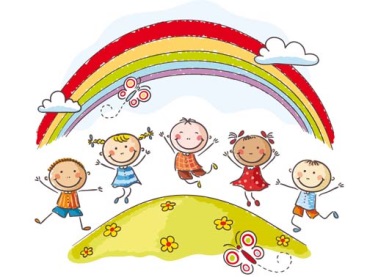 SCUOLA DELL’INFANZIASi comunica a tutti i genitori dei nuovi iscritti che sarà possibile visitare i locali della scuola e avere dalle insegnanti informazioni relative al tempo scuola, alle attività e ai progetti che si svolgeranno durante il corso dell’anno, nei seguenti giorni:CANALEMartedì 26 gennaio   	ore 16,30 – 17,30Martedì 2 febbraio 	ore 17,00 – 18,00MONTALDOMartedì 2 febbraio	ore 16,30 – 17,30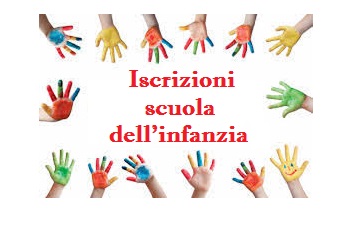 Venerdì 5 febbraio	ore 16,30 – 17,30MONTEUMartedì 26 gennaio 	ore 16,30 – 17,30Martedì 2 febbraio	ore 17,30 – 18,30VEZZA D’ALBAMartedì 26 gennaio	ore 16,30 – 17,30Lunedì 1 febbraio	ore 16,30 – 17,30Le iscrizioni si effettueranno dal 22 gennaio 2016 al 22 febbraio 2016, per quanto riguarda Canale presso la segreteria, per tutti gli altri direttamente nei plessi. Si comunica che anche a Canale sarà possibile ritirare il modulo cartaceo. 										Dirigente Scolastico                                                                                                                         Maria Luisa Rivetti